Методика № 1 «Раскрашивание фигур» (методика Н.Я. Чутко)Цель: выявить умения классифицировать наглядный материал (геометрические фигуры) по самостоятельно найденному основанию.Стимульный материал: отдельные листы с нарисованными треугольниками, шесть цветных карандашей (для каждого ребёнка).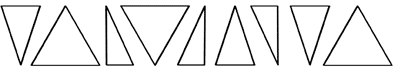 Инструкция: (повторяется дважды)«Вы много раз рисовали и раскрашивали разные фигуры. Сейчас внимательно рассмотрите эти фигуры и мысленно разделите их на несколько групп так, чтобы в каждой группе были одинаковые фигуры. Фигуры каждой группы нужно закрасить одинаковым цветом. Сколько найдете групп одинаковых фигур, столько и понадобится вам разных цветных карандашей. Цвет выбирайте сами». Интерпретация:4-й уровень: классификация выполнена – выделены три группы треугольников (3 равнобедренных треугольника, 3 равносторонних и 3 прямоугольных – названия треугольников даются для воспитателя);3-й уровень: допущена одна ошибка (неразличение одинаковых фигур в прямом и перевернутом положении или неразличение одинаковых фигур в прямом и зеркальном положении);2-й уровень: допущены две ошибки (неразличение одинаковых фигур в прямом и перевернутом положении и в прямом и зеркальном положении);1-й уровень: а) допущены три ошибки (неразличение одинаковых фигур в прямом и перевернутом положении, в прямом и зеркальном положении, а также неразличение разных треугольников); б) бессмысленное хаотическое раскрашивание фигур.Методика № 2 «Рисование бус» (И.И. Аргинской)Цель: выявить количество условий, которые может удержать ребенок в процессе деятельности при восприятии задания на слух; способность к самоконтролю.Стимульный материал: (Приложение № 2) отдельный лист с рисунком кривой, изображающей нитку, шесть разноцветных карандашей (для каждого ребёнка). Инструкция (повторяется два раза): «У каждого из вас на листочке нарисована нитка. На этой нитке нужно нарисовать пять круглых бусин. Все бусины должны быть разного цвета. Средняя бусина должна быть синей. Начинайте рисовать».Интерпретация:4-й уровень: задание выполнено правильно, учтены все четыре условия: количество бусин (пять), их форма (круглая или близкая к круглой), использование пяти разных цветов, фиксированный цвет средней бусины;3-й уровень: учтены три условия;2-й уровень: учтены два условия;1-й уровень: учтено одно условие.Методика № 3 «Продолжи узор»(модифицированный вариант методики Г.Ф. Кумариной)Цель: установить уровень развития зрительного анализа, умение удерживать зрительный образ, воспринятый с доски, и переносить его на рабочий лист; выявить умение устанавливать закономерность, способность к самоконтролю и самообучению.Стимульный материал: узор-образец выполняется цветными карандашами без букв заранее на доске, расчерченной в клетку (или на большом листе бумаги, прикрепленном к доске); для каждого ребёнка: отдельный лист в клетку, шесть разноцветных карандашей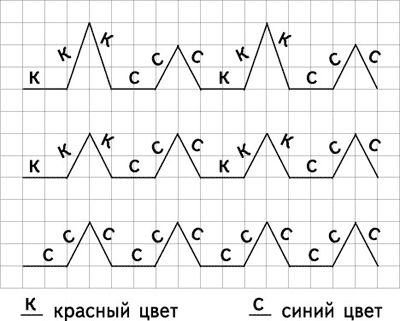 Инструкция: 1 задание: «Конечно, все вы раньше рисовали узоры и, надеюсь, любите это делать. Сейчас вы нарисуете на своих листочках первый узор – такой же, как на доске, – и продолжите его до конца строки». 2 задание: «Теперь срисуйте такой же, как на доске, второй узор и его тоже продолжите до конца строки». 3 задание: «А теперь срисуйте третий узор и тоже продолжите его до конца строки». Интерпретация:4-й уровень: все три узора срисованы и продолжены правильно: соблюдена закономерность в расположении, величине линий, чередовании цветов.Графические навыки: линии достаточно ровные, в основном выдержаны границы каждой линии и рисунка в целом;3-й уровень: срисованы правильно второй и третий варианты узора. Графические навыки: линии достаточно ровные, в основном выдержаны границы каждой линии и рисунка в целом;2-й уровень: срисован правильно третий вариант. Графические навыки: линии неровные, границы линий соблюдаются плохо;1-й уровень: все узоры срисованы неправильно Графические навыки: линии неровные, границы линий соблюдаются плохо.Методика № 4 «Запоминание картинок и предметов»Цель: установить уровень развития кратковременной памяти.     Стимульный материал:  набор картинок; отдельный лист, простой карандаш для каждого ребёнка.Инструкция: Расположить перед ребенком 5 картинок. Дать 30 секунд, чтобы запомнить.«Посмотрите внимательно на картинки и постарайтесь запомнить, какие предметы вы видите. Теперь постарайтесь изобразить предметы в том же порядке (можно изображать графически)».   Интерпретация: (по окончании рисования уточните, по необходимости, некоторые детали изображений наводящими вопросами).4-й уровень: все картинки расположены в том же порядке и правильно. 3-й уровень: все картинки изображены правильно, но изменен порядок (1-2 картинки). 2-й уровень: все картинки изображены правильно, но изменен порядок (3-4 картинки). 1-й уровень: все картинки изображены и расположены не правильно.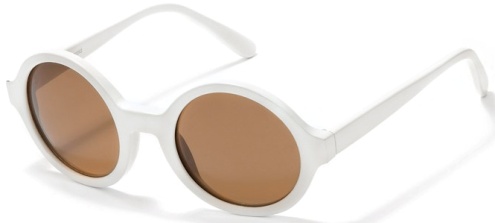 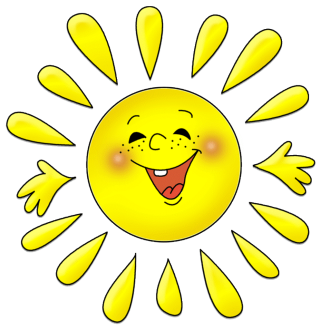 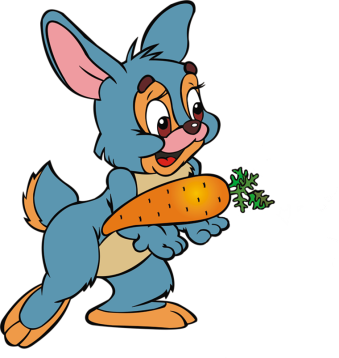 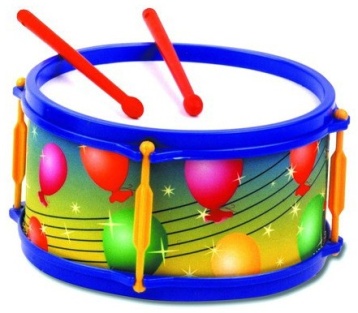 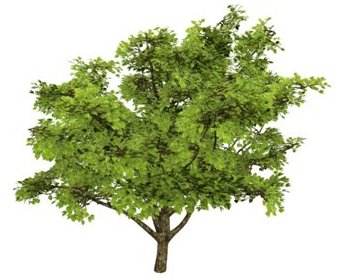 Методика № 5 «Заселение дома» (методика И.И. Аргинской)Цель: выявить способность детей к рассмотрению ситуации с разных сторон, умение переключаться с одного найденного решения на поиск другого.Стимульный материал: воспитатель заранее на доске рисует дом и готовит три большие карточки с изображением «жильцов» дома: точки, палочки, галочки. Каждому ребенку дается листок с изображением такого же дома. Для работы нужен простой карандаш.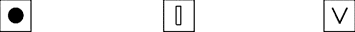 Инструкция: (повторяется дважды)«На ваших листочках нарисован дом. В нем три этажа. На каждом этаже три комнаты. В этом доме на каждом этаже живут такие жильцы: точка, палочка и галочка (педагог-психолог (воспитатель) сопровождает свой рассказ показом карточек). На всех этажах эти жильцы живут в разном порядке. На самом верхнем этаже в первой комнате слева живет точка (рисует в окошке дома на доске точку), в средней комнате живет палочка (рисует). Подскажите, кто живет в последней комнате? (Дети называют галочку, и педагог рисует ее в окне). Теперь нарисуйте карандашом на своем листочке, в какой комнате кто живет на третьем этаже. (Дети рисуют, педагог-психолог (воспитатель) проверяет, правильно ли они выполняют рисунок, помогает тем, кто испытывает трудности.)Теперь будем заселять жильцами второй этаж. В первой комнате слева на втором этаже живет палочка. Подумайте, как нужно поселить точку и галочку, чтобы они жили не в том порядке, как на третьем этаже?». Теперь нарисуйте карандашом на своем листочке, в какой комнате кто живет на втором этаже (в средней комнате – галочка, в последней – точка).Теперь будем заселять жильцами первый этаж. Его вы заселите сами. Заселите одну точку, одну палочку и одну галочку так, чтобы на всех этажах они жили в разном порядке. Интерпретация: 4-й уровень: задание выполнено полностью – найдены три разных варианта размещения;3-й уровень: найдены 2 различных варианта из трех возможных;2-й уровень: найден 1 вариант из трех возможных;1-й уровень: самостоятельных решений не найдено.Методика № 6 «Диктант» (методика Н.В. Нечаевой)Цель: выявить уровень развития фонетического анализа слов, а также способности к переводу звуков речи в знаки, в данном случае – в кружки (перекодирование).Стимульный материал: (Приложение № 2) отдельный лист в клетку с точкой в начале выполнения каждого задания, простой карандаш. Инструкция: (повторяется дважды)«Несмотря на то, что вы еще не умеете писать, вы сейчас сможете записать под диктовку несколько слов. Писать вы их будете не буквами, а кружками». Далее разбирается образец: «Хором произнесите медленно слово рак, а я под вашу диктовку запишу это слово кружками (проверим написанное, «прочитаем» кружки: Все правильно».)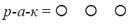 «Сейчас я буду диктовать разные слова, а вы на листочках нарисуйте столько кружков, сколько должно быть букв в каждом слове. Первое слово – ум (дети записывают на первой строчке.) Теперь под этим словом запишите слово ухо (дети записывают на второй строчке.) и на третьей строчке запишите слово сок (дети записывают на третьей строчке.)Для диктанта предлагаем три слова, в которых не расходится количество звуков и количество букв, различающихся по слоговой трудности. Слова проговариваются четко, но без разделения на слоги: ум, ухо, сок.Интерпретация:4-й уровень: правильно выполнены схемы всех трёх слов;3-й уровень: правильно выполнены 2 схемы:2-й уровень: правильно выполнена 1 схема:1-й уровень: правильно выполнена одна или не выполнено ни одной схемы.Методика № 7 «Чтение схем слов» (методика Н.В. Нечаевой)Цель: выявить умение осуществлять звуковой синтез и соотносить письменный со звуковым  кодом (перекодирование).Стимульный материал: лист с рисунками животных и схемами их названий (для каждого ребёнка), простой карандаш.Инструкция: (повторяется дважды)«Сегодня вы попробуете "читать” слова, но написаны они не буквами, а кружками». Далее разбирается образец. На доске две схемы: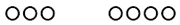 Рядом с первой схемой прикрепляется рисунок, изображающий, например, слона, а рядом со второй схемой – льва. (Кто нарисован на этом рисунке?СЛОН. Какой набор кружков подходит к этому слову? Читаем вместе первую схему:                    –  с-л-о-н       Она не подходит.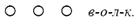 Читаем вторую схему:                        –   с-л-о-н         Она подходит. 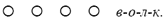 Соединим линией эту схему и рисунок. Так же проводится «чтение» слова ЛЕВ).«Теперь то же самое вы сделаете на своих листочках. Возьмите простой карандаш. Тихо произнесите название нарисованного животного. Найдите схему, которая соответствует этому названию. Соедините схему и рисунок».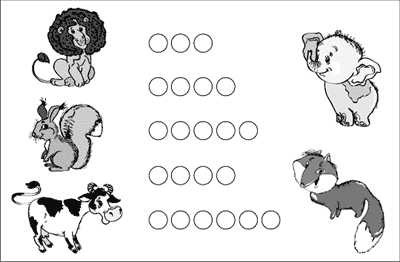 Интерпретация:4-й уровень: правильно соединены с рисунками все 5 схем;3-й уровень: правильно соединены с рисунками 3–4 схемы;2-й уровень: правильно соединены с рисунками 1–2 схемы;1-й уровень: все схемы соединены с рисунками неправильно.Методика № 8 «Математический диктант» (методика И.И. Аргинской)Цель: выявление представлений о геометрических фигурах и счете.Стимульный материал: отдельный лист в клетку с точкой в начале выполнения каждого задания, простой карандашгеометрические фигуры (кружки, квадраты, треугольники). Инструкция: 1) нарисуйте на листе столько же кругов, сколько на доске предметов; 2) нарисуйте квадратов на один больше, чем кругов; 3) нарисуйте треугольников на 2 меньше, чем кругов; 4) обведите линией шесть квадратов; 5) закрасьте пятый круг.Интерпретация:4-й уровень: 5 заданий выполнены верно;3-й уровень: 3–4 задания выполнены верно;2-й уровень: 1–2 задания выполнены верно;1-й уровень: ни одно задание не выполнено.Методика № 9 «Развитие устной речи» (методика Н.В. Нечаевой)Цель: установить особенности устной речи, ее развернутость и связность.Инструкция. «Рассмотри серию картинок и сложи картинки по порядку, составь рассказ и придумай название».Стимульный материал: набор сюжетных картинок.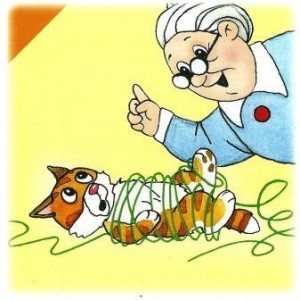 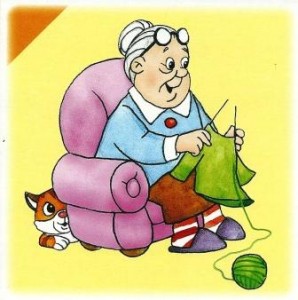 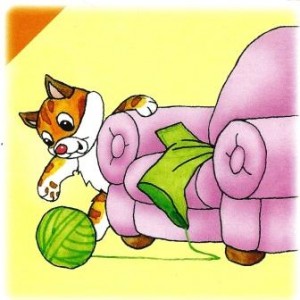 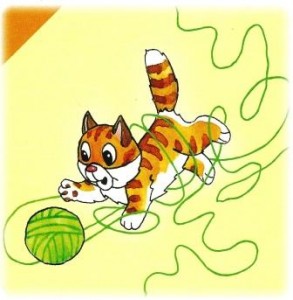 Интерпретация: (связности устной речи)4-й уровень: говорит связными предложениями; может дать развернутую характеристику объекта или явления;3-й уровень: речь состоит из предложений или отдельных слов, заменяющих предложение; характеристика объекта или явления дается в виде малосвязных мыслей;2-й уровень: предложения почти не используются в речи, произносятся в основном отдельные слова; ребёнок испытывает большие трудности при характеристике объекта или явления;1-й уровень: речь в основном состоит из междометий и частиц; содержание высказывания улавливается с трудом. Определение уровня готовности ребенка к школьному обучению.По результатам выполнения диагностических заданий заполняется индивидуальная карта (Приложение № 3) и выявляется один из четырех уровней готовности ребенка к школе: Высокий уровень готовности к обучению – доминирует 4-й уровень с единичными показателями 3-го; Хороший уровень готовности к обучению – доминирует 3-й уровень с единичными показателями 4-го;Средний уровень готовности к обучению – доминируют 3–2-й уровни с единичными показателями или 4-го или 1-го уровней;Низкий уровень готовности к обучению – доминируют 2–1-й уровни.Результаты фронтальной диагностики стартового уровня первоклассников (в уровнях)Период  проведения:  17 июня 2016 г.Учитель: Юрченко С.П.  В результате анализа выполнения фронтальных диагностических заданий выявляются четыре основные группы учащихся: 

1 -я группа – высокий уровень готовности к обучению – доминирует 4-й уровень с единичными показателями 3-го  
2-я группа – хороший уровень готовности к обучению – доминирует 3-й уровень с единичными показателями 4-го 
3-я группа – средний уровень готовности к обучению – доминируют 3–2-й уровни с единичными показателями или 4-го или 1-го уровней  
4 -я группа – низкий уровень готовности к обучению – доминируют 2–1-й уровни Высокий уровень –    2 чел. – 18 %                                                                                                                                                                                          Хороший уровень  -   4 чел. – 36 %                                                                                                                                                                                                                       Средний  уровень  -   1 чел. – 9 %                                                                                                                                                                                                        Низкий  уровень  -     4 чел. – 36 %№Фамилия ИмяДата рожденияЗаданияЗаданияЗаданияЗаданияЗаданияЗаданияЗаданияЗаданияЗаданияУровень №Фамилия ИмяДата рождения№ 1№ 2№ 3№ 4№ 5№ 6№ 7№ 8№ 9Уровень 1Арламова Арина27.07.20094344444341-я группа высокий2Березовская Эвелина04.02.20093333343343-я группа хороший3Воробьёв Сергей21.05.20094333323432-я группа хороший4Воробьёва Маина24.10.20092222211124-я группа низкий5Дворникова Карина06.12.20094333333342-я группа хороший6Каганец Никита25.07.20093432212323-я группа средний7Ковальчук Татьяна26.10.20092232111224-я группа низкий8Козлова Виктория26.01.20091232211224-я группа низкий9Колтунов Никита20.03.20092020301014-я группа низкий10Петров Вадим12.04.200944444444    41-я группа высокий11Пукало Дмитрий26.09.20094333342432-я группа хороший